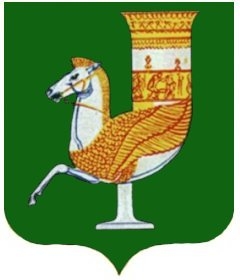 П  О  С  Т  А  Н  О  В  Л  Е  Н  И  Е   АДМИНИСТРАЦИИ   МУНИЦИПАЛЬНОГО  ОБРАЗОВАНИЯ «КРАСНОГВАРДЕЙСКИЙ  РАЙОН»От 15.10.2021г. № 802с. Красногвардейское О внесении изменений в приложение к постановлению администрации МО «Красногвардейский район» от 15.09.2017 г. № 623 «Об утверждении   муниципальной   программы МО «Красногвардейский район» «Развитие культуры на 2018-2023 годы» В целях приведения в соответствие с действующим законодательством нормативных правовых актов администрации МО «Красногвардейский район», во исполнение Указа Президента Российской Федерации от 29 мая 2020 года № 344 «Об утверждении Стратегии противодействия экстремизму в Российской Федерации до 2025 года», в целях обеспечения социально - экономического развития МО «Красногвардейский район», повышения эффективности бюджетных расходов МО «Красногвардейский район» и формирования программно-целевой системы расходов бюджета МО «Красногвардейский район», в соответствии с постановлением администрации МО «Красногвардейский район» от 26.11.2013 г. № 670 «Об утверждении порядка разработки, реализации и оценки эффективности муниципальных программ и методических указаний по разработке и реализации муниципальных программ в муниципальном образовании «Красногвардейский район», руководствуясь Уставом МО «Красногвардейский район» ПОСТАНОВЛЯЮ:        1. Внести изменения в приложение к постановлению администрации МО «Красногвардейский район» от 15.09.2017 г. № 623 «Об утверждении   муниципальной   программы   МО «Красногвардейский район» «Развитие культуры на 2018-2023 годы»  изложив его в новой редакции:  п. 9 Паспорта Муниципальной программы МО «Красногвардейский район» «Развитие культуры на 2018-2023 годы»:                                                 -  «Общий объем   финансирования 453451,1 тыс. руб., в том числе: 2018 г. - 95037,2 тыс. руб.,  2019 г. - 105941,1 тыс. руб.,  2020 г. - 86367,8 тыс. руб.,  2021 г. - 68832,0 тыс. руб., 2022 г. -  48938,0 тыс. руб.,  2023 г. - 48335,0 тыс. руб.».п.10 Паспорта Муниципальной программы МО «Красногвардейский район» «Развитие культуры на 2018-2023 годы»:- «всего   283076,4 тыс. руб.,  в том числе по годам:  2018 г. - 50175,8 тыс. руб.,  2019 г.- 65572,7 тыс. руб., 2020 г. - 58855,4 тыс. руб.; 2021 г. - 46933,5 тыс. руб., 2022 г. - 31048,5 тыс. руб., 2023 г. -  30490,5 тыс. руб.»; п. 11 Паспорта Муниципальной программы МО «Красногвардейский район» «Развитие культуры на 2018-2023 годы»: - «всего 7816,2 тыс. руб.,  в том числе по годам:  2018 г. - 1808,8 тыс. руб., 2019 г. - 1640,4 тыс. руб., 2020 г. -  1164,8 тыс. руб., 2021 г. - 1175,0 тыс. руб.,  2022 г. - 1021,1 тыс. руб., 2023 г. - 1006,1 тыс. руб.»; п. 12 Паспорта Муниципальной программы МО «Красногвардейский район» «Развитие культуры на 2018-2023 годы»: - «всего   86845,9 тыс. руб., в том числе по годам: 2018 г. - 15070,8 тыс. руб., 2019 г. - 13883,2  тыс. руб.,  2020 г. - 20393,0 тыс. руб.,  2021 г. – 14424,7 тыс. руб.,  2022 г. - 11549,6 тыс. руб.,  2023 г. - 11524,6 тыс. руб.»; п. 13 Паспорта Муниципальной программы МО «Красногвардейский район»  «Развитие культуры на 2018-2023 годы»:-  «в рамках реализации Подпрограммы 4 - всего 7395,4 тыс. руб., в том числе по годам: 2018  г. - 411,6 тыс. руб.,  2019 г. - 1324,1 тыс. руб.,  2020 г. - 1408,2 тыс. руб.;  2021 г. - 1557,9 тыс. руб.,  2022 г. - 1349,3 тыс. руб.,  2023 г. - 1344,3 тыс. руб.»; п. 14 Паспорта Муниципальной программы МО «Красногвардейский район»  «Развитие культуры на 2018-2023 годы»: - «в рамках реализации Подпрограммы 5  - всего  - 45765,3 тыс. руб., в том числе по годам:  2018  г. -  16381,8 тыс. руб., 2019 г. - 12157,2 тыс. руб., 2020 г. -  4546,4 тыс. руб.; 2021 г. -  4740,9 тыс. руб., 2022 г. -  3969,5 тыс. руб., 2023 г. - 3969,5 тыс. руб.»;пункт 1 раздела VIII   Ресурсное обеспечение Программы изложить в следующей редакции: - «1. Объем бюджетных ассигнований на реализацию Программы за счет средств муниципального бюджета МО «Красногвардейский район» (с учетом средств республиканского бюджета) составляет всего 453451,1 тыс. руб., в том числе по годам: 2018 г. - 95037,2 тыс. руб.;2019 г. - 105941,1 тыс. руб.;2020 г. - 86367,8 тыс. руб.;2021 г. - 68832,0 тыс. руб.;2022 г. - 48938,0 тыс. руб.;2023 г. - 48335,0 тыс. руб.в том числе:- в рамках реализации Подпрограммы  1 - всего 283076,4 тыс. руб., в том числе по годам: 2018 г. - 50175,8 тыс. руб.;2019 г. - 65572,7 тыс. руб.;2020 г. - 58855,4 тыс. руб.;2021 г. - 46933,5 тыс. руб.;2022 г. - 31048,5 тыс. руб.;2023 г. -  30490,5 тыс. руб.- в рамках реализации Подпрограммы  2 - всего 7816,2 тыс. руб., в том числе по годам: 2018 г. - 1808,8 тыс. руб.;2019 г. - 1640,4 тыс. руб.;2020 г. - 1164,8 тыс. руб.;2021 г. - 1175,0 тыс. руб.;2022 г. - 1021,1 тыс. руб.;2023 г. - 1006,1 тыс. руб.- в рамках реализации Подпрограммы  3 - всего 86845,9  тыс. руб., в том числе по годам: 2018 г. - 15070,8 тыс. руб.;2019 г. - 13883,2 тыс. руб.;2020 г. - 20393,0 тыс. руб.;2021 г. - 14424,7 тыс. руб.;2022 г. - 11549,6 тыс. руб.; 2023 г. - 11524,6 тыс. руб.- в рамках реализации Подпрограммы  4 - всего 7395,4  тыс. руб., в том числе по годам: 2018 г. - 411,6 тыс. руб.;2019 г. - 1324,1 тыс. руб.;2020 г. - 1408,2 тыс. руб.;2021 г. - 1557,9 тыс. руб.;2022 г. - 1349,3 тыс. руб.;2023 г. - 1344,3 тыс. руб.- в рамках реализации Подпрограммы  5 - всего 45765,3   тыс. руб., в том числе:2018 г. - 16381,8 тыс. руб.;2019 г. - 12157,2 тыс. руб.;2020 г. - 4546,4 тыс. руб.;2021 г. - 4740,9 тыс. руб.;2022 г. - 3969,5 тыс. руб.;2023 г. - 3969,5 тыс. руб.- в рамках реализации Подпрограммы  6 - всего  22551,9  тыс. руб., в том числе по годам: 2018 г. - 11188,4 тыс. руб.;2019 г. - 11363,5 тыс. руб.;2020 г. - 0,0 тыс. руб.;2021 г. - 0,0 тыс. руб.;2022 г. - 0,0 тыс. руб.;2023 г. - 0,0 тыс. руб.; п. 8 Паспорта подпрограммы 1 «Организация культурно-досуговой деятельности  в МО «Красногвардейский район» муниципальной программы МО «Красногвардейский район» «Развитие культуры на 2018-2023 годы»:- «Общий объем финансирования 283076,4 тыс. руб., в том числе по годам: 2018 г. - 50175,8 тыс. руб., в том числе:   50,0 тыс. руб. -  ВЦП «Одаренные дети» на 2018 год;     45,0 тыс. руб. - ВЦП «Противопожарная безопасность учреждений культуры Красногвардейского района» на 2018 год;       20,0 тыс. руб. - ВЦП «Энергосбережение и повышение энергетической эффективности в учреждениях культуры МО «Красногвардейский район» на 2018 год; 2019 г. - 65572,7 тыс. руб., в том числе:   36,7 тыс. руб. - ВЦП «Одаренные дети» на 2019 год;0,0 тыс. руб. - ВЦП «Противопожарная безопасность учреждений культуры Красногвардейского района» на 2019 год;39,1 тыс. руб. - ВЦП «Энергосбережение и повышение энергетической эффективности в учреждениях  культуры МО «Красногвардейский район» на 2019 год; 2020 г. - 58855,4 тыс. руб., в том числе:   0,0  тыс. руб. - ВЦП «Одаренные дети» на 2020 год;33,0   тыс. руб. - ВЦП «Противопожарная безопасность учреждений культуры Красногвардейского района» на 2020 год;10,0 тыс. руб. - ВЦП «Энергосбережение и повышение энергетической эффективности в учреждениях культуры МО «Красногвардейский район» на 2020 год; 2021 г. -  46933,5  тыс. руб., в том числе:19,5  тыс. руб. - ВЦП «Одаренные дети» на 2021 год;20,0 тыс. руб. -  ВЦП «Противопожарная безопасность учреждений культуры Красногвардейского района» на 2021 год; 20,0 тыс. руб. - ВЦП «Энергосбережение и повышение энергетической эффективности в учреждениях культуры МО «Красногвардейский район» на 2021 год; 2022 г. - 31048,5 тыс. руб.;2023 г. - 30490,5 тыс. руб.;1.9. п. 8 Паспорта подпрограммы 2 «Развитие музейного дела в МО «Красногвардейский район»  муниципальной   программы  МО «Красногвардейский район»  «Развитие культуры на 2018-2023 годы»: - «Общий объем финансирования 7816,2 тыс. руб., в том числе по годам: 2018 г. - 1808,8 тыс. руб.,  2019 г. -  1640,4 тыс. руб.,  2020 г. -  1164,8 тыс. руб.,  2021 г. - 1175,0 тыс. руб.,  2022 г. -  1021,1 тыс. руб., 2023 г. - 1006,1 тыс. руб.»;         1.10. п. 8 Паспорта подпрограммы 3 «Развитие системы библиотечного обслуживания населения МО «Красногвардейский район» муниципальной   программы МО «Красногвардейский район» «Развитие культуры на 2018-2023 годы»: - «Общий объем финансирования 86845,9 тыс. руб., в том числе по годам: 2018 г. - 15070,8 тыс. руб.,  2019 г. -  13883,2 тыс. руб.,  2020 г. -  20393,0 тыс. руб.,  2021 г. – 14424,7 тыс. руб.,  2022 г. - 11549,6 тыс. руб.,  2023 г. - 11524,6 тыс. руб.»;         1.11. п. 8 Паспорта подпрограммы 4 «Организация киновидеопрокатной деятельности» муниципальной программы МО «Красногвардейский район» «Развитие культуры на 2018-2023 годы»: - «Общий объем финансирования 7395,4 тыс. руб., в том числе по годам: 2018 г. - 411,6 тыс. руб., 2019 г. - 1324,1 тыс. руб.,  2020 г. - 1408,2 тыс. руб.,  2021 г. - 1557,9 тыс. руб.,  2022 г. - 1349,3 тыс. руб., 2023 г. - 1344,3 тыс. руб.»;        1.12.  п. 8 Паспорта подпрограммы 5 «Обеспечение реализации муниципальной программы МО «Красногвардейский район» «Развитие культуры в МО «Красногвардейский район» и общепрограммные мероприятия» муниципальной программы  МО «Красногвардейский район» «Развитие культуры на 2018-2023 годы»:- «Общий объем финансирования  45765,3 тыс. руб.,  в том числе по годам: 2018 г. - 16381,8 тыс. руб., 2019 г. -  12157,2 тыс. руб., 2020 г. - 4546,4 тыс. руб.,  2021 г. -  4740,9 тыс. руб.,  2022 г. -  3969,5 тыс. руб.,  2023 г. - 3969,5 тыс. руб.».         2. Контроль за исполнением настоящего постановления возложить на управление культуры и кино администрации МО «Красногвардейский район».    3. Опубликовать данное постановление в районной газете «Дружба» и разместить на официальном сайте администрации района в сети «Интернет».    4. Настоящее постановление вступает в силу с момента его опубликования. И.о. главы МО «Красногвардейский   район»	                                            А.А. Ершов